ΠΡΟΓΡΑΜΜΑ ΚΟΙΝΩΝΙΚΟΥ ΠΑΝΕΠΙΣΤΗΜΙΟΥ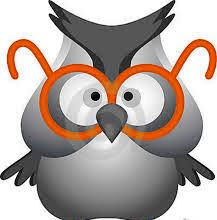 ΤΟΜΕΑΣ: ΑΥΤΟΒΕΛΤΙΩΣΗ ΨΥΧΟΛΟΓΙΑΣΣΥΝΤΟΝΙΣΤΡΙΑ: ΣΟΦΙΑ ΧΑΤΖΗΝΙΚΟΛΑΟΥΤΗΛ. ΕΠΙΚΟΙΝΩΝΙΑΣ: 6947449794 
Βραδινός κύκλος : 20:00 – 22:30Τρόπος Διεξαγωγής: Εξ αποστάσεως μέσω του προγράμματος ZoomΚόστος: 130 ευρώ (Το ποσό καταβάλλεται στην Τράπεζα Πειραιώς, στον αριθμό λογαριασμού του «Κοινωνικού Πανεπιστημίου Ενεργών Πολιτών» : IBAN GR  56017 1618 0006 6181 2768 7051)Σύνολο ωρών: 60 διδακτικές ώρεςΣυνολική διάρκεια: Ετήσια (8 μήνες)Επικοινωνία & Εγγραφή: Τηλεφωνικώς στη Γραμματεία κα Κατσιφλά  στο τηλ. 2310211335 ή 6981347237 ή 6947449794 Ηλεκτρονικά μέσω της ιστοσελίδας μας: www.koinonikopanep.com (στο menu: αίτηση εγγραφής)Δεχόμαστε  από τις  15 Ιουνίου 2020  έως 01 Nοεμβρίου 2021  αιτήσεις εγγραφών μελών άνω των 18 ετών, ανεξάρτητα από το εθνικό, μορφωτικό, οικονομικό ή κοινωνικό επίπεδο. Τηρείται αυστηρά σειρά προτεραιότητας με βάση την ημερομηνία εγγραφής Με την ολοκλήρωση του προγράμματος παρέχεται βεβαίωση ετήσιας παρακολούθησης.Στις δύσκολες μέρες και ώρες που βιώνουμε παγκοσμίως, η ανάγκη για επικοινωνία είναι μεγαλύτερη όσο ποτέ. Η εξ αποστάσεως εκπαίδευση έχει γίνει κομμάτι της ζωής μας. Έτσι λοιπόν Το τμήμα Συμβουλευτικής Γονέων του Κοινωνικού Πανεπιστημίου  ξεκινά και διαδικτυακά μαθήματα στις 04 Νοεμβρίου 2020.Γιατί να παρακολουθήσεις κανείς το πρόγραμμα Αυτοβελτίωσης Ψυχολογίας; Ακούγεται απλό και αυτονόητο το να γνωρίζουμε τον εαυτό μας αλλά αποδεικνύεται τόσο δύσκολο στην καθημερινότητα μας. Χρειάζεται να αφιερώσεις χρόνο και να εκπαιδευτείς σε οργανωμένο πρόγραμμα αυτοβελτίωσης που θα σε βοηθήσει σημαντικά και αποτελεσματικά στην προσωπική σου ανάπτυξη.Με τα μαθήματα αυτοβελτίωσης θα πετύχεις, όχι μόνο να έχεις μια καλύτερη και βαθύτερη σχέση με τον εαυτό σου αλλά και με τα άτομα γύρω σου. Θα μάθεις να ελέγχεις τις παρορμήσεις σου και θα αναπτύξεις δεξιότητες ώστε να παίρνεις αποφάσεις χωρίς να επηρεάζεσαι σημαντικά από εξωτερικούς παράγοντες. Το να αναγνωρίζεις τις δεξιότητες σου θα σε βοηθήσει ώστε να μπορείς να θέτεις στόχους ρεαλιστικούς και κατά επέκταση να τους πετυχαίνεις. Αυτό θα παροτρύνει στο να αναλάβεις το τιμόνι της ζωής σου και συνειδητοποιήσεις πόσο άξιος αγάπης και σεβασμού είσαι για τον εαυτό σου αλλά και για τους σημαντικούς άλλους. Θα αποκτήσεις μεθόδους και τεχνικές που θα συμβάλουν στην επίλυση θεμάτων της καθημερινότητας σου ώστε να ζεις τη ζωή που σου αξίζει! 
ΕΤΗΣΙΟ ΑΝΑΛΥΤΙΚΟ ΠΡΟΓΡΑΜΜΑ04/11/2020Τίτλος: «Γνωριμία - Όροι συμμετοχής – Διασαφήνιση των σκοπών και στόχων του Προγράμματος.»Eισηγητής:  Το Δ.Σ. του «Κοινωνικού Πανεπιστημίου Ενεργών Πολιτών»Τηλ. επικοινωνίας: 6995400444                                    E-mail: koinonikopanep@gmail.comEισηγητής:  Το Δ.Σ. του «Κοινωνικού Πανεπιστημίου Ενεργών Πολιτών»Τηλ. επικοινωνίας: 6995400444                                    E-mail: koinonikopanep@gmail.com11/11/2020Τίτλος: «Παίρνω την ευθύνη του εαυτού μου. Μια βασική δεξιότητα για τις σχέσεις μου με τους άλλους»Εισηγήτρια: Γιαννοπούλου Έλλη, Παιδοψυχολόγος, Μετεκπαίδευση στις Αναπτυξιακές                          Διαταραχές & τις Μαθησιακές Δυσκολίες – Ιπποκράτειο Γ.Ν.Θ.    
Τηλ. Επικοινωνίας: 6945619949                      E-mail: elligianno@yahoo.gr
Εισηγήτρια: Γιαννοπούλου Έλλη, Παιδοψυχολόγος, Μετεκπαίδευση στις Αναπτυξιακές                          Διαταραχές & τις Μαθησιακές Δυσκολίες – Ιπποκράτειο Γ.Ν.Θ.    
Τηλ. Επικοινωνίας: 6945619949                      E-mail: elligianno@yahoo.gr
18/11/2020Tίτλος: «Ποιο είναι το τέλος της ιστορίας μου; Πόσο μπορώ να το αλλάξω;»Εισηγήτρια: Κυριακή Παπαδημητρίου, Μsc Δημόσια Υγεία (Ε.Σ.Δ.Υ.), Σύμβουλος Υγείας για την πρωτογενή πρόληψη του καρκίνου
Tηλ.επικοινωνίας:6993958415                       Ε-mail:korinapapa747@gmail.comΕισηγήτρια: Κυριακή Παπαδημητρίου, Μsc Δημόσια Υγεία (Ε.Σ.Δ.Υ.), Σύμβουλος Υγείας για την πρωτογενή πρόληψη του καρκίνου
Tηλ.επικοινωνίας:6993958415                       Ε-mail:korinapapa747@gmail.com02/12/2020Τίτλος: «Διαχείριση της αποτυχίας. Πώς να την αξιοποιείς και να μην σε τρομάζει!»Εισηγητής: Δρ. Δημήτρης Φλαμούρης, Συγγραφέας & Απόφοιτος Ψυχολογίας με ειδίκευση στη Θετική ΨυχολογίαΤηλ. Επικοινωνίας: 6939197659          E-mail: dimitris.flamouris@googlemail.comΕισηγητής: Δρ. Δημήτρης Φλαμούρης, Συγγραφέας & Απόφοιτος Ψυχολογίας με ειδίκευση στη Θετική ΨυχολογίαΤηλ. Επικοινωνίας: 6939197659          E-mail: dimitris.flamouris@googlemail.com16/12/2020 Τίτλος: «Οι μύθοι της ευτυχίας που σε εμποδίζουν να απολαύσεις τη ζωή σου»Εισηγητής: Δρ. Δημήτρης Φλαμούρης, Συγγραφέας & Απόφοιτος Ψυχολογίας με ειδίκευση στη Θετική ΨυχολογίαΤηλ. Επικοινωνίας: 6939197659          E-mail: dimitris.flamouris@googlemail.comΕισηγητής: Δρ. Δημήτρης Φλαμούρης, Συγγραφέας & Απόφοιτος Ψυχολογίας με ειδίκευση στη Θετική ΨυχολογίαΤηλ. Επικοινωνίας: 6939197659          E-mail: dimitris.flamouris@googlemail.com13/01/2021Τίτλος: «Τα 3 Α παράγοντες ευτυχίας: Αυτογνωσία, Αυτοπεποίθηση, Αυτοέλεγχος»Εισηγήτρια: Γιαννοπούλου Έλλη, Παιδοψυχολόγος, Μετεκπαίδευση στις Αναπτυξιακές                          Διαταραχές & τις Μαθησιακές Δυσκολίες – Ιπποκράτειο Γ.Ν.Θ.    
Τηλ. Επικοινωνίας: 6945619949                      E-mail: elligianno@yahoo.gr
Εισηγήτρια: Γιαννοπούλου Έλλη, Παιδοψυχολόγος, Μετεκπαίδευση στις Αναπτυξιακές                          Διαταραχές & τις Μαθησιακές Δυσκολίες – Ιπποκράτειο Γ.Ν.Θ.    
Τηλ. Επικοινωνίας: 6945619949                      E-mail: elligianno@yahoo.gr
27/01/2021 Τίτλος: «Διαδίκτυο και τεχνολογία. Κάνε καλύτερη τη ζωή σου, όχι χειρότερη»Εισηγητής: Δρ. Δημήτρης Φλαμούρης, Συγγραφέας & Απόφοιτος Ψυχολογίας με ειδίκευση στη Θετική ΨυχολογίαΤηλ. Επικοινωνίας: 6939197659          E-mail: dimitris.flamouris@googlemail.comΕισηγητής: Δρ. Δημήτρης Φλαμούρης, Συγγραφέας & Απόφοιτος Ψυχολογίας με ειδίκευση στη Θετική ΨυχολογίαΤηλ. Επικοινωνίας: 6939197659          E-mail: dimitris.flamouris@googlemail.com10/02/2021Τίτλος: «Εκφράζομαι, Βιώνω και Διαχειρίζομαι τα συναισθήματα μου»Εισηγήτρια: Κυριακή Μηλούση, Συμβουλευτική Ψυχολόγος, ΨυχοθεραπεύτριαΤηλ. Επικοινωνίας: 6973312875                                        Email: milousikyriaki@gmail.comΕισηγήτρια: Κυριακή Μηλούση, Συμβουλευτική Ψυχολόγος, ΨυχοθεραπεύτριαΤηλ. Επικοινωνίας: 6973312875                                        Email: milousikyriaki@gmail.com24/02/2021Τίτλος: «Κατανοώ τις επιλογές μου μέσω της γνώσης των φόβων μου & Αυτοβελτιώνομαι»Εισηγήτρια: Πασχαλίνα Κόζυβα, Εκπαιδεύτρια ενηλίκων Msc  Φυσικών Επιστημών, Edc  Επιστημών ΑγωγήςΤηλ. Επικοινωνίας: 6972849847                        E-mail: pkoziva@gmail.com
Εισηγήτρια: Πασχαλίνα Κόζυβα, Εκπαιδεύτρια ενηλίκων Msc  Φυσικών Επιστημών, Edc  Επιστημών ΑγωγήςΤηλ. Επικοινωνίας: 6972849847                        E-mail: pkoziva@gmail.com
24/03/2021Τίτλος: «Θετική  ψυχολογία στην καθημερινή ζωή»Εισηγήτρια: Μακαρώνη Βάσω, Κλινική Ψυχολόγος & Ψυχοθεραπεύτρια ψυχοδυναμικής- γνωσιακής και συμπεριφοριστικής προσέγγισηςΤηλ. Επικοινωνίας: 6937172978            E-mail:  vmakaroni@gmail.comΕισηγήτρια: Μακαρώνη Βάσω, Κλινική Ψυχολόγος & Ψυχοθεραπεύτρια ψυχοδυναμικής- γνωσιακής και συμπεριφοριστικής προσέγγισηςΤηλ. Επικοινωνίας: 6937172978            E-mail:  vmakaroni@gmail.com07/04/2021Tίτλος: «Μαθαίνω να αφουγκράζομαι τον εαυτό μου»Εισηγήτρια: Πασχαλίνα Κόζυβα, Εκπαιδεύτρια ενηλίκων Msc  Φυσικών Επιστημών, Edc  Επιστημών ΑγωγήςΤηλ. Επικοινωνίας: 6972849847                        E-mail: pkoziva@gmail.com»Εισηγήτρια: Πασχαλίνα Κόζυβα, Εκπαιδεύτρια ενηλίκων Msc  Φυσικών Επιστημών, Edc  Επιστημών ΑγωγήςΤηλ. Επικοινωνίας: 6972849847                        E-mail: pkoziva@gmail.com»14/04/2021 Τίτλος: «Τίτλος: «Μυαλό-Καρδιά-Χέρια: Οι πυλώνες της αυτοεκτίμησης. (Α΄ Μέρος, Θεωρία και Βιωματικές ασκήσεις)»Εισηγήτρια: Εύα Γιαννούλη, Πτυχίο Εφαρμοσμένης Ψυχολογίας, London U.K,Μεταπτυχιακό στην Κοινωνική Έρευνα (Σχεδιασμός Προγραμμάτων), London U.K,Πιστοποιημένη N.L.P. Coach (ABNLR, ANLP), Πιστοποιημένη Mindful Parenting (C.M.A.), Σύμβουλος Ν.Λ.Π. στον Εθισμό (Νεύρο- Γλωσσικός Προγραμματισμος)Τηλ. Επικοινωνίας: 6946591415                           Ε-mail: evag76@gmail.comΕισηγήτρια: Εύα Γιαννούλη, Πτυχίο Εφαρμοσμένης Ψυχολογίας, London U.K,Μεταπτυχιακό στην Κοινωνική Έρευνα (Σχεδιασμός Προγραμμάτων), London U.K,Πιστοποιημένη N.L.P. Coach (ABNLR, ANLP), Πιστοποιημένη Mindful Parenting (C.M.A.), Σύμβουλος Ν.Λ.Π. στον Εθισμό (Νεύρο- Γλωσσικός Προγραμματισμος)Τηλ. Επικοινωνίας: 6946591415                           Ε-mail: evag76@gmail.com12/05/2021 Τίτλος: «Μυαλό-Καρδιά-Χέρια: Οι πυλώνες της αυτοεκτίμησης. (Β΄ Μέρος, Θεωρία και Βιωματικές ασκήσεις)»Εισηγήτρια: Εύα Γιαννούλη, Πτυχίο Εφαρμοσμένης Ψυχολογίας, London U.K,Μεταπτυχιακό στην Κοινωνική Έρευνα (Σχεδιασμός Προγραμμάτων), London U.K,Πιστοποιημένη N.L.P. Coach (ABNLR, ANLP), Πιστοποιημένη Mindful Parenting (C.M.A.), Σύμβουλος Ν.Λ.Π. στον Εθισμό (Νεύρο- Γλωσσικός Προγραμματισμος)Τηλ. Επικοινωνίας: 6946591415                           Ε-mail: evag76@gmail.comΕισηγήτρια: Εύα Γιαννούλη, Πτυχίο Εφαρμοσμένης Ψυχολογίας, London U.K,Μεταπτυχιακό στην Κοινωνική Έρευνα (Σχεδιασμός Προγραμμάτων), London U.K,Πιστοποιημένη N.L.P. Coach (ABNLR, ANLP), Πιστοποιημένη Mindful Parenting (C.M.A.), Σύμβουλος Ν.Λ.Π. στον Εθισμό (Νεύρο- Γλωσσικός Προγραμματισμος)Τηλ. Επικοινωνίας: 6946591415                           Ε-mail: evag76@gmail.com09/06/2021 «Τεχνικές Εμψύχωσης: Πως βελτιώνουν την Καθημερινότητα μας»Εισηγήτρια: Δρ, Σοφία Χατζηνικολάου, Τ. Σχολική Σύμβουλος Π.Ε., Εκπαιδευτικός - Διδάσκουσα στο Πανεπιστήμιο ΜακεδονίαςΤηλ. Επικοινωνίας: 6947449794                               E-mail: agogilove@gmail.comΕισηγήτρια: Δρ, Σοφία Χατζηνικολάου, Τ. Σχολική Σύμβουλος Π.Ε., Εκπαιδευτικός - Διδάσκουσα στο Πανεπιστήμιο ΜακεδονίαςΤηλ. Επικοινωνίας: 6947449794                               E-mail: agogilove@gmail.com16/06/2021Τίτλος: «Η Αρχιτεκτονική της Αλλαγής. Πώς να ξεφύγω από τον κύκλο της επανάληψης και της υποτροπής (η πραγματικότητά μου είναι αντανάκλαση των πεποιθήσεών μου.»Εισηγήτρια: Κυριακή Παπαδημητρίου, Μsc Δημόσια Υγεία (Ε.Σ.Δ.Υ.), Σύμβουλος Υγείας για την πρωτογενή πρόληψη του καρκίνου
Tηλ.επικοινωνίας:6993958415                       Ε-mail:korinapapa747@gmail.comΕισηγήτρια: Κυριακή Παπαδημητρίου, Μsc Δημόσια Υγεία (Ε.Σ.Δ.Υ.), Σύμβουλος Υγείας για την πρωτογενή πρόληψη του καρκίνου
Tηλ.επικοινωνίας:6993958415                       Ε-mail:korinapapa747@gmail.com16/06/2021Απολογισμός και αξιολόγηση του ετήσιου προγράμματος